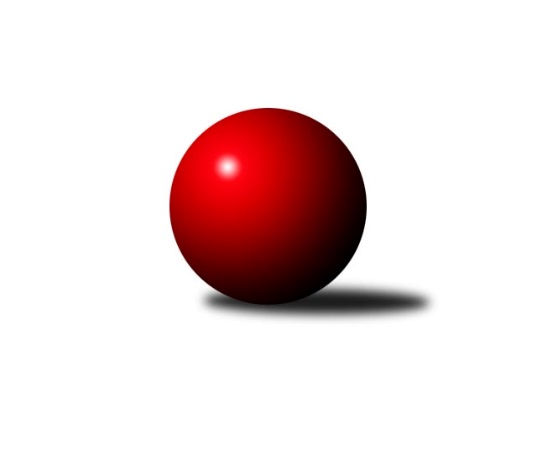 Č.15Ročník 2022/2023	28.4.2024 Okresní přebor - skupina A 2022/2023Statistika 15. kolaTabulka družstev:		družstvo	záp	výh	rem	proh	skore	sety	průměr	body	plné	dorážka	chyby	1.	KK Hvězda Trnovany	14	11	1	2	62.5 : 21.5 	(70.0 : 42.0)	1676	23	1172	504	31.4	2.	TJ Sokol Údlice B	14	10	1	3	57.5 : 26.5 	(71.0 : 41.0)	1611	21	1140	471	35.9	3.	TJ Sokol Duchcov C	14	10	0	4	49.5 : 34.5 	(62.5 : 49.5)	1615	20	1137	479	38.4	4.	TJ Lokomotiva Žatec B	14	8	2	4	46.0 : 38.0 	(57.5 : 54.5)	1557	18	1111	445	42.6	5.	TJ Slovan Vejprty	13	6	2	5	42.0 : 36.0 	(57.0 : 47.0)	1587	14	1122	465	40.8	6.	TJ Sokol Údlice C	14	7	0	7	41.5 : 42.5 	(56.0 : 56.0)	1536	14	1076	460	42.6	7.	TJ Elektrárny Kadaň C	13	6	1	6	40.5 : 37.5 	(53.0 : 51.0)	1590	13	1122	468	37.4	8.	SKK Bílina B	13	3	2	8	30.5 : 47.5 	(43.5 : 60.5)	1458	8	1053	406	50.9	9.	TJ VTŽ Chomutov B	13	3	1	9	26.0 : 52.0 	(39.5 : 64.5)	1549	7	1115	433	40.1	10.	Sokol Spořice B	14	2	2	10	29.0 : 55.0 	(49.5 : 62.5)	1498	6	1070	429	44.9	11.	TJ KK Louny B	14	3	0	11	25.0 : 59.0 	(40.5 : 71.5)	1492	6	1063	429	49.3Tabulka doma:		družstvo	záp	výh	rem	proh	skore	sety	průměr	body	maximum	minimum	1.	TJ Lokomotiva Žatec B	7	6	1	0	30.0 : 12.0 	(36.0 : 20.0)	1582	13	1630	1491	2.	TJ Sokol Údlice B	7	6	0	1	33.0 : 9.0 	(41.0 : 15.0)	1619	12	1648	1588	3.	TJ Sokol Údlice C	7	6	0	1	31.5 : 10.5 	(37.0 : 19.0)	1543	12	1606	1467	4.	TJ Sokol Duchcov C	8	6	0	2	28.0 : 20.0 	(35.5 : 28.5)	1672	12	1739	1638	5.	KK Hvězda Trnovany	6	5	1	0	29.5 : 6.5 	(33.5 : 14.5)	1711	11	1751	1655	6.	TJ Elektrárny Kadaň C	6	4	0	2	24.0 : 12.0 	(26.5 : 21.5)	1658	8	1720	1564	7.	SKK Bílina B	7	3	2	2	23.0 : 19.0 	(32.5 : 23.5)	1509	8	1575	1427	8.	TJ Slovan Vejprty	7	3	1	3	21.5 : 20.5 	(34.0 : 22.0)	1571	7	1657	1454	9.	Sokol Spořice B	7	2	1	4	18.0 : 24.0 	(28.0 : 28.0)	1460	5	1524	1282	10.	TJ KK Louny B	6	2	0	4	13.0 : 23.0 	(20.5 : 27.5)	1591	4	1640	1508	11.	TJ VTŽ Chomutov B	7	2	0	5	14.0 : 28.0 	(21.0 : 35.0)	1583	4	1646	1489Tabulka venku:		družstvo	záp	výh	rem	proh	skore	sety	průměr	body	maximum	minimum	1.	KK Hvězda Trnovany	8	6	0	2	33.0 : 15.0 	(36.5 : 27.5)	1685	12	1784	1541	2.	TJ Sokol Údlice B	7	4	1	2	24.5 : 17.5 	(30.0 : 26.0)	1610	9	1712	1537	3.	TJ Sokol Duchcov C	6	4	0	2	21.5 : 14.5 	(27.0 : 21.0)	1608	8	1671	1532	4.	TJ Slovan Vejprty	6	3	1	2	20.5 : 15.5 	(23.0 : 25.0)	1590	7	1640	1502	5.	TJ Elektrárny Kadaň C	7	2	1	4	16.5 : 25.5 	(26.5 : 29.5)	1580	5	1687	1435	6.	TJ Lokomotiva Žatec B	7	2	1	4	16.0 : 26.0 	(21.5 : 34.5)	1553	5	1651	1411	7.	TJ VTŽ Chomutov B	6	1	1	4	12.0 : 24.0 	(18.5 : 29.5)	1542	3	1712	1448	8.	TJ Sokol Údlice C	7	1	0	6	10.0 : 32.0 	(19.0 : 37.0)	1541	2	1637	1384	9.	TJ KK Louny B	8	1	0	7	12.0 : 36.0 	(20.0 : 44.0)	1478	2	1624	1294	10.	Sokol Spořice B	7	0	1	6	11.0 : 31.0 	(21.5 : 34.5)	1505	1	1646	1363	11.	SKK Bílina B	6	0	0	6	7.5 : 28.5 	(11.0 : 37.0)	1448	0	1574	1346Tabulka podzimní části:		družstvo	záp	výh	rem	proh	skore	sety	průměr	body	doma	venku	1.	TJ Sokol Duchcov C	10	8	0	2	38.5 : 21.5 	(44.5 : 35.5)	1628	16 	5 	0 	1 	3 	0 	1	2.	KK Hvězda Trnovany	10	7	1	2	41.5 : 18.5 	(45.0 : 35.0)	1667	15 	3 	1 	0 	4 	0 	2	3.	TJ Lokomotiva Žatec B	10	7	1	2	38.0 : 22.0 	(46.0 : 34.0)	1627	15 	5 	1 	0 	2 	0 	2	4.	TJ Sokol Údlice B	10	7	0	3	39.5 : 20.5 	(53.0 : 27.0)	1630	14 	4 	0 	1 	3 	0 	2	5.	TJ Slovan Vejprty	10	6	1	3	36.0 : 24.0 	(45.0 : 35.0)	1593	13 	3 	0 	1 	3 	1 	2	6.	TJ Sokol Údlice C	10	5	0	5	30.5 : 29.5 	(39.0 : 41.0)	1499	10 	4 	0 	1 	1 	0 	4	7.	TJ Elektrárny Kadaň C	10	3	1	6	25.5 : 34.5 	(37.5 : 42.5)	1587	7 	2 	0 	2 	1 	1 	4	8.	TJ VTŽ Chomutov B	10	3	0	7	21.0 : 39.0 	(33.5 : 46.5)	1575	6 	2 	0 	4 	1 	0 	3	9.	SKK Bílina B	10	2	1	7	22.5 : 37.5 	(33.5 : 46.5)	1456	5 	2 	1 	2 	0 	0 	5	10.	Sokol Spořice B	10	2	1	7	21.0 : 39.0 	(35.5 : 44.5)	1540	5 	2 	0 	3 	0 	1 	4	11.	TJ KK Louny B	10	2	0	8	16.0 : 44.0 	(27.5 : 52.5)	1473	4 	1 	0 	4 	1 	0 	4Tabulka jarní části:		družstvo	záp	výh	rem	proh	skore	sety	průměr	body	doma	venku	1.	KK Hvězda Trnovany	4	4	0	0	21.0 : 3.0 	(25.0 : 7.0)	1731	8 	2 	0 	0 	2 	0 	0 	2.	TJ Sokol Údlice B	4	3	1	0	18.0 : 6.0 	(18.0 : 14.0)	1572	7 	2 	0 	0 	1 	1 	0 	3.	TJ Elektrárny Kadaň C	3	3	0	0	15.0 : 3.0 	(15.5 : 8.5)	1641	6 	2 	0 	0 	1 	0 	0 	4.	TJ Sokol Duchcov C	4	2	0	2	11.0 : 13.0 	(18.0 : 14.0)	1604	4 	1 	0 	1 	1 	0 	1 	5.	TJ Sokol Údlice C	4	2	0	2	11.0 : 13.0 	(17.0 : 15.0)	1609	4 	2 	0 	0 	0 	0 	2 	6.	SKK Bílina B	3	1	1	1	8.0 : 10.0 	(10.0 : 14.0)	1538	3 	1 	1 	0 	0 	0 	1 	7.	TJ Lokomotiva Žatec B	4	1	1	2	8.0 : 16.0 	(11.5 : 20.5)	1474	3 	1 	0 	0 	0 	1 	2 	8.	TJ KK Louny B	4	1	0	3	9.0 : 15.0 	(13.0 : 19.0)	1547	2 	1 	0 	0 	0 	0 	3 	9.	TJ Slovan Vejprty	3	0	1	2	6.0 : 12.0 	(12.0 : 12.0)	1514	1 	0 	1 	2 	0 	0 	0 	10.	TJ VTŽ Chomutov B	3	0	1	2	5.0 : 13.0 	(6.0 : 18.0)	1473	1 	0 	0 	1 	0 	1 	1 	11.	Sokol Spořice B	4	0	1	3	8.0 : 16.0 	(14.0 : 18.0)	1403	1 	0 	1 	1 	0 	0 	2 Zisk bodů pro družstvo:		jméno hráče	družstvo	body	zápasy	v %	dílčí body	sety	v %	1.	Jiří Müller 	TJ Sokol Duchcov C 	9.5	/	12	(79%)	17	/	24	(71%)	2.	Blažej Kašný 	TJ Sokol Údlice C 	9	/	12	(75%)	17.5	/	24	(73%)	3.	Josef Hudec 	TJ Slovan Vejprty 	9	/	12	(75%)	15	/	24	(63%)	4.	Vladislav Jedlička 	KK Hvězda Trnovany 	9	/	12	(75%)	14	/	24	(58%)	5.	Jaroslav Seifert 	TJ Elektrárny Kadaň C 	8.5	/	13	(65%)	16	/	26	(62%)	6.	Pavel Jedlička 	KK Hvězda Trnovany 	8	/	9	(89%)	16	/	18	(89%)	7.	Lada Strnadová 	TJ Elektrárny Kadaň C 	8	/	10	(80%)	14.5	/	20	(73%)	8.	Petr Petřík 	KK Hvězda Trnovany 	8	/	12	(67%)	12.5	/	24	(52%)	9.	Jaroslav Hodinář 	TJ Sokol Údlice B 	8	/	13	(62%)	17.5	/	26	(67%)	10.	Jiřina Kařízková 	Sokol Spořice B 	8	/	13	(62%)	16	/	26	(62%)	11.	Eduard Houdek 	TJ Sokol Údlice B 	7	/	7	(100%)	13	/	14	(93%)	12.	Veronika Šílová 	SKK Bílina B 	7	/	11	(64%)	11	/	22	(50%)	13.	Josef Malár 	TJ Slovan Vejprty 	7	/	12	(58%)	14	/	24	(58%)	14.	Jan Hák 	TJ Sokol Údlice B 	7	/	13	(54%)	16	/	26	(62%)	15.	Petr Teinzer 	TJ Lokomotiva Žatec B 	7	/	14	(50%)	17	/	28	(61%)	16.	Štěpán Kandl 	KK Hvězda Trnovany 	6.5	/	10	(65%)	12.5	/	20	(63%)	17.	Zbyněk Vytiska 	TJ VTŽ Chomutov B 	6	/	9	(67%)	12.5	/	18	(69%)	18.	Jaroslava Paganiková 	TJ Sokol Údlice C 	6	/	10	(60%)	14.5	/	20	(73%)	19.	Jan Zach 	TJ Elektrárny Kadaň C 	6	/	10	(60%)	9.5	/	20	(48%)	20.	Miroslav Sodomka 	TJ KK Louny B 	6	/	11	(55%)	13	/	22	(59%)	21.	Jan Čermák 	TJ Lokomotiva Žatec B 	6	/	13	(46%)	16	/	26	(62%)	22.	Pavel Vacinek 	TJ Lokomotiva Žatec B 	6	/	13	(46%)	10	/	26	(38%)	23.	Milan Lanzendörfer 	TJ Slovan Vejprty 	5.5	/	11	(50%)	12	/	22	(55%)	24.	Karel Nudčenko 	TJ Sokol Údlice C 	5.5	/	11	(50%)	9.5	/	22	(43%)	25.	Milan Černý 	Sokol Spořice B 	5	/	7	(71%)	9.5	/	14	(68%)	26.	Michal Šlajchrt 	TJ Sokol Údlice B 	5	/	8	(63%)	9	/	16	(56%)	27.	Lenka Nováková 	TJ VTŽ Chomutov B 	5	/	9	(56%)	11	/	18	(61%)	28.	Roman Moucha 	SKK Bílina B 	5	/	9	(56%)	10	/	18	(56%)	29.	Pavla Vacinková 	TJ Lokomotiva Žatec B 	5	/	10	(50%)	10	/	20	(50%)	30.	Pavel Nocar ml.	TJ Elektrárny Kadaň C 	5	/	10	(50%)	9	/	20	(45%)	31.	Milan Mestek 	Sokol Spořice B 	5	/	10	(50%)	8.5	/	20	(43%)	32.	Josef Otta st.	TJ Sokol Duchcov C 	5	/	14	(36%)	13.5	/	28	(48%)	33.	Jana Černíková 	SKK Bílina B 	4.5	/	9	(50%)	9.5	/	18	(53%)	34.	Jindřich Šebelík 	TJ Sokol Údlice B 	4	/	4	(100%)	7	/	8	(88%)	35.	Martin Bergerhof 	KK Hvězda Trnovany 	4	/	5	(80%)	8	/	10	(80%)	36.	Milan Daniš 	TJ Sokol Údlice C 	4	/	7	(57%)	8	/	14	(57%)	37.	Roman Exner 	TJ Sokol Duchcov C 	4	/	7	(57%)	8	/	14	(57%)	38.	Milan Bašta 	TJ KK Louny B 	4	/	12	(33%)	9	/	24	(38%)	39.	Johan Hablawetz 	TJ Slovan Vejprty 	3.5	/	10	(35%)	9	/	20	(45%)	40.	Miroslava Žáková 	TJ Sokol Duchcov C 	3	/	3	(100%)	6	/	6	(100%)	41.	Josef Otta ml.	TJ Sokol Duchcov C 	3	/	4	(75%)	6	/	8	(75%)	42.	Stanislav Novák 	TJ VTŽ Chomutov B 	3	/	5	(60%)	5	/	10	(50%)	43.	Miroslav Šaněk 	SKK Bílina B 	3	/	7	(43%)	6	/	14	(43%)	44.	Andrea Pfeiferová 	TJ KK Louny B 	3	/	7	(43%)	6	/	14	(43%)	45.	Jiří Perkner 	SKK Bílina B 	3	/	9	(33%)	6	/	18	(33%)	46.	Filip Prokeš 	TJ VTŽ Chomutov B 	3	/	9	(33%)	6	/	18	(33%)	47.	Miroslava Zemánková 	TJ Sokol Duchcov C 	3	/	13	(23%)	7	/	26	(27%)	48.	Antonín Šulc 	TJ Sokol Údlice B 	2.5	/	7	(36%)	3.5	/	14	(25%)	49.	Tomáš Šaněk 	TJ Sokol Duchcov C 	2	/	3	(67%)	5	/	6	(83%)	50.	Jitka Jindrová 	Sokol Spořice B 	2	/	4	(50%)	4	/	8	(50%)	51.	Veronika Rajtmajerová 	TJ Lokomotiva Žatec B 	2	/	5	(40%)	4	/	10	(40%)	52.	Bohuslav Hoffman 	TJ Slovan Vejprty 	2	/	6	(33%)	5	/	12	(42%)	53.	Boleslava Slunéčková 	Sokol Spořice B 	2	/	8	(25%)	3	/	16	(19%)	54.	Milan Šmejkal 	TJ VTŽ Chomutov B 	2	/	9	(22%)	2	/	18	(11%)	55.	Jana Salačová 	TJ KK Louny B 	2	/	10	(20%)	5	/	20	(25%)	56.	Václav Šulc 	TJ Sokol Údlice B 	1	/	1	(100%)	2	/	2	(100%)	57.	Miroslav Farkaš 	TJ Slovan Vejprty 	1	/	1	(100%)	2	/	2	(100%)	58.	Petr Pop 	TJ KK Louny B 	1	/	1	(100%)	1	/	2	(50%)	59.	Jana Černá 	Sokol Spořice B 	1	/	1	(100%)	1	/	2	(50%)	60.	Emil Campr 	TJ Sokol Údlice B 	1	/	2	(50%)	2	/	4	(50%)	61.	Tomáš Pičkár 	TJ Sokol Údlice C 	1	/	2	(50%)	2	/	4	(50%)	62.	Miroslav Kesner 	TJ KK Louny B 	1	/	3	(33%)	3	/	6	(50%)	63.	František Pfeifer 	TJ KK Louny B 	1	/	4	(25%)	2.5	/	8	(31%)	64.	Ondřej Koblih 	KK Hvězda Trnovany 	1	/	5	(20%)	4	/	10	(40%)	65.	Milada Pšeničková 	Sokol Spořice B 	1	/	6	(17%)	4	/	12	(33%)	66.	Radek Mihal 	TJ Sokol Údlice C 	1	/	6	(17%)	1.5	/	12	(13%)	67.	Petr Vokálek 	Sokol Spořice B 	1	/	7	(14%)	3.5	/	14	(25%)	68.	Miriam Nocarová 	TJ Elektrárny Kadaň C 	1	/	8	(13%)	3	/	16	(19%)	69.	Jiří Suchánek 	TJ Sokol Údlice C 	1	/	8	(13%)	3	/	16	(19%)	70.	Martina Drahošová 	TJ KK Louny B 	1	/	8	(13%)	1	/	16	(6%)	71.	Rudolf Tesařík 	TJ VTŽ Chomutov B 	1	/	9	(11%)	3	/	18	(17%)	72.	Petr Strnad 	TJ Elektrárny Kadaň C 	0	/	1	(0%)	1	/	2	(50%)	73.	Jitka Váňová 	TJ VTŽ Chomutov B 	0	/	1	(0%)	0	/	2	(0%)	74.	Ladislav Kandr 	SKK Bílina B 	0	/	5	(0%)	1	/	10	(10%)Průměry na kuželnách:		kuželna	průměr	plné	dorážka	chyby	výkon na hráče	1.	Duchcov, 1-4	1656	1169	486	39.2	(414.0)	2.	Louny, 1-2	1625	1157	467	43.4	(406.3)	3.	Kadaň, 1-2	1625	1141	483	36.5	(406.3)	4.	TJ VTŽ Chomutov, 1-2	1609	1128	480	35.0	(402.4)	5.	Vejprty, 1-2	1565	1110	455	38.6	(391.3)	6.	Žatec, 1-2	1554	1102	451	43.8	(388.6)	7.	Údlice, 1-2	1540	1097	443	42.1	(385.0)	8.	Bílina, 1-2	1498	1070	428	47.8	(374.6)	9.	Sokol Spořice, 1-2	1465	1050	415	45.9	(366.5)Nejlepší výkony na kuželnách:Duchcov, 1-4KK Hvězda Trnovany	1784	13. kolo	Jiří Müller 	TJ Sokol Duchcov C	494	10. koloKK Hvězda Trnovany	1751	12. kolo	Josef Otta ml.	TJ Sokol Duchcov C	491	13. koloKK Hvězda Trnovany	1750	14. kolo	Martin Bergerhof 	KK Hvězda Trnovany	480	13. koloTJ Sokol Duchcov C	1739	10. kolo	Josef Otta st.	TJ Sokol Duchcov C	468	9. koloKK Hvězda Trnovany	1735	3. kolo	Pavel Jedlička 	KK Hvězda Trnovany	458	12. koloTJ Sokol Duchcov C	1728	13. kolo	Jiří Müller 	TJ Sokol Duchcov C	457	4. koloTJ Sokol Údlice B	1712	9. kolo	Pavel Jedlička 	KK Hvězda Trnovany	456	14. koloKK Hvězda Trnovany	1688	11. kolo	Lada Strnadová 	TJ Elektrárny Kadaň C	451	6. koloKK Hvězda Trnovany	1686	1. kolo	Jiří Müller 	TJ Sokol Duchcov C	448	2. koloTJ Sokol Duchcov C	1675	4. kolo	Vladislav Jedlička 	KK Hvězda Trnovany	448	3. koloLouny, 1-2TJ VTŽ Chomutov B	1712	5. kolo	Zbyněk Vytiska 	TJ VTŽ Chomutov B	487	5. koloKK Hvězda Trnovany	1698	10. kolo	Jan Čermák 	TJ Lokomotiva Žatec B	477	1. koloTJ Sokol Duchcov C	1671	3. kolo	Roman Exner 	TJ Sokol Duchcov C	461	3. koloTJ Lokomotiva Žatec B	1651	1. kolo	Blažej Kašný 	TJ Sokol Údlice C	453	14. koloTJ KK Louny B	1640	9. kolo	Miroslav Sodomka 	TJ KK Louny B	444	9. koloTJ KK Louny B	1631	10. kolo	Štěpán Kandl 	KK Hvězda Trnovany	441	10. koloTJ KK Louny B	1626	14. kolo	Pavel Vacinek 	TJ Lokomotiva Žatec B	441	1. koloTJ Elektrárny Kadaň C	1623	9. kolo	Miroslav Sodomka 	TJ KK Louny B	431	10. koloTJ Sokol Údlice C	1603	14. kolo	Milan Bašta 	TJ KK Louny B	430	3. koloTJ KK Louny B	1584	3. kolo	Lenka Nováková 	TJ VTŽ Chomutov B	430	5. koloKadaň, 1-2TJ Elektrárny Kadaň C	1720	7. kolo	Milan Černý 	Sokol Spořice B	463	10. koloTJ Elektrárny Kadaň C	1701	12. kolo	Lada Strnadová 	TJ Elektrárny Kadaň C	461	7. koloKK Hvězda Trnovany	1696	7. kolo	Pavel Nocar ml.	TJ Elektrárny Kadaň C	459	12. koloTJ Elektrárny Kadaň C	1686	10. kolo	Jaroslav Seifert 	TJ Elektrárny Kadaň C	451	12. koloTJ Elektrárny Kadaň C	1652	14. kolo	Lada Strnadová 	TJ Elektrárny Kadaň C	440	5. koloTJ Sokol Údlice B	1626	5. kolo	Vladislav Jedlička 	KK Hvězda Trnovany	439	7. koloTJ Elektrárny Kadaň C	1624	5. kolo	Lada Strnadová 	TJ Elektrárny Kadaň C	438	10. koloTJ Slovan Vejprty	1621	1. kolo	Josef Hudec 	TJ Slovan Vejprty	433	1. koloTJ KK Louny B	1568	12. kolo	Jaroslav Seifert 	TJ Elektrárny Kadaň C	433	14. koloTJ Elektrárny Kadaň C	1564	1. kolo	Pavel Nocar ml.	TJ Elektrárny Kadaň C	433	14. koloTJ VTŽ Chomutov, 1-2KK Hvězda Trnovany	1701	15. kolo	Zbyněk Vytiska 	TJ VTŽ Chomutov B	450	6. koloTJ Elektrárny Kadaň C	1687	11. kolo	Eduard Houdek 	TJ Sokol Údlice B	449	2. koloTJ VTŽ Chomutov B	1646	11. kolo	Zbyněk Vytiska 	TJ VTŽ Chomutov B	447	11. koloTJ Slovan Vejprty	1640	9. kolo	Filip Prokeš 	TJ VTŽ Chomutov B	445	15. koloTJ VTŽ Chomutov B	1637	2. kolo	Jan Čermák 	TJ Lokomotiva Žatec B	445	6. koloTJ Sokol Údlice B	1627	2. kolo	Zbyněk Vytiska 	TJ VTŽ Chomutov B	445	4. koloTJ Lokomotiva Žatec B	1622	6. kolo	Jaroslav Seifert 	TJ Elektrárny Kadaň C	442	11. koloTJ VTŽ Chomutov B	1614	4. kolo	Lada Strnadová 	TJ Elektrárny Kadaň C	437	11. koloTJ VTŽ Chomutov B	1606	6. kolo	Milan Lanzendörfer 	TJ Slovan Vejprty	437	9. koloTJ VTŽ Chomutov B	1598	9. kolo	Lenka Nováková 	TJ VTŽ Chomutov B	436	11. koloVejprty, 1-2KK Hvězda Trnovany	1675	4. kolo	Pavel Jedlička 	KK Hvězda Trnovany	457	4. koloTJ Slovan Vejprty	1657	8. kolo	Josef Hudec 	TJ Slovan Vejprty	453	8. koloTJ Slovan Vejprty	1646	6. kolo	Milan Lanzendörfer 	TJ Slovan Vejprty	443	13. koloTJ KK Louny B	1624	6. kolo	Martin Bergerhof 	KK Hvězda Trnovany	442	4. koloTJ Elektrárny Kadaň C	1605	13. kolo	Josef Hudec 	TJ Slovan Vejprty	435	6. koloTJ Slovan Vejprty	1586	11. kolo	Johan Hablawetz 	TJ Slovan Vejprty	428	8. koloTJ Sokol Údlice B	1580	15. kolo	Jaroslav Seifert 	TJ Elektrárny Kadaň C	427	13. koloTJ Slovan Vejprty	1568	4. kolo	Josef Hudec 	TJ Slovan Vejprty	426	11. koloTJ Slovan Vejprty	1563	13. kolo	Josef Hudec 	TJ Slovan Vejprty	426	4. koloTJ Slovan Vejprty	1526	15. kolo	Lada Strnadová 	TJ Elektrárny Kadaň C	422	13. koloŽatec, 1-2TJ Lokomotiva Žatec B	1630	10. kolo	Blažej Kašný 	TJ Sokol Údlice C	456	3. koloTJ Lokomotiva Žatec B	1621	2. kolo	Karel Nudčenko 	TJ Sokol Údlice C	437	3. koloTJ Lokomotiva Žatec B	1615	7. kolo	Jan Čermák 	TJ Lokomotiva Žatec B	432	5. koloTJ Lokomotiva Žatec B	1607	3. kolo	Milan Bašta 	TJ KK Louny B	428	13. koloTJ Slovan Vejprty	1604	7. kolo	Milan Lanzendörfer 	TJ Slovan Vejprty	427	7. koloTJ Sokol Údlice B	1586	10. kolo	Jan Čermák 	TJ Lokomotiva Žatec B	421	7. koloTJ Lokomotiva Žatec B	1559	9. kolo	Lada Strnadová 	TJ Elektrárny Kadaň C	421	2. koloTJ Sokol Údlice C	1556	3. kolo	Josef Hudec 	TJ Slovan Vejprty	420	7. koloTJ Lokomotiva Žatec B	1548	5. kolo	Jan Čermák 	TJ Lokomotiva Žatec B	419	3. koloTJ Elektrárny Kadaň C	1528	2. kolo	Petr Teinzer 	TJ Lokomotiva Žatec B	417	7. koloÚdlice, 1-2KK Hvězda Trnovany	1664	6. kolo	Vladislav Jedlička 	KK Hvězda Trnovany	451	6. koloTJ Sokol Údlice B	1648	1. kolo	Jaroslav Hodinář 	TJ Sokol Údlice B	444	8. koloTJ Sokol Údlice B	1639	11. kolo	Jaroslava Paganiková 	TJ Sokol Údlice C	442	2. koloTJ Sokol Údlice B	1635	3. kolo	Jiří Müller 	TJ Sokol Duchcov C	440	5. koloTJ Sokol Údlice B	1624	6. kolo	Blažej Kašný 	TJ Sokol Údlice C	440	11. koloTJ Sokol Údlice B	1612	14. kolo	Jaroslav Hodinář 	TJ Sokol Údlice B	432	3. koloTJ Sokol Údlice C	1606	15. kolo	Eduard Houdek 	TJ Sokol Údlice B	430	11. koloTJ Sokol Údlice B	1589	8. kolo	Eduard Houdek 	TJ Sokol Údlice B	429	6. koloTJ Sokol Duchcov C	1589	5. kolo	Jan Hák 	TJ Sokol Údlice B	429	3. koloTJ Sokol Údlice B	1588	12. kolo	Michal Šlajchrt 	TJ Sokol Údlice B	427	14. koloBílina, 1-2KK Hvězda Trnovany	1639	2. kolo	Zbyněk Vytiska 	TJ VTŽ Chomutov B	454	10. koloSKK Bílina B	1575	8. kolo	Martin Bergerhof 	KK Hvězda Trnovany	439	2. koloSKK Bílina B	1568	10. kolo	Lada Strnadová 	TJ Elektrárny Kadaň C	437	8. koloTJ Elektrárny Kadaň C	1551	8. kolo	Veronika Šílová 	SKK Bílina B	431	2. koloTJ Sokol Údlice B	1537	13. kolo	Jan Zach 	TJ Elektrárny Kadaň C	431	8. koloTJ Sokol Údlice C	1523	6. kolo	Blažej Kašný 	TJ Sokol Údlice C	424	6. koloSKK Bílina B	1518	2. kolo	Roman Moucha 	SKK Bílina B	418	15. koloSKK Bílina B	1514	15. kolo	Jiří Perkner 	SKK Bílina B	410	8. koloTJ VTŽ Chomutov B	1504	10. kolo	Roman Moucha 	SKK Bílina B	410	10. koloSKK Bílina B	1490	13. kolo	Veronika Šílová 	SKK Bílina B	406	13. koloSokol Spořice, 1-2TJ Sokol Údlice B	1601	7. kolo	Jiří Müller 	TJ Sokol Duchcov C	448	14. koloTJ Sokol Duchcov C	1589	14. kolo	Jitka Jindrová 	Sokol Spořice B	445	5. koloSokol Spořice B	1524	7. kolo	Jiřina Kařízková 	Sokol Spořice B	431	12. koloSokol Spořice B	1504	14. kolo	Jaroslav Hodinář 	TJ Sokol Údlice B	413	7. koloTJ Slovan Vejprty	1502	5. kolo	Jitka Jindrová 	Sokol Spořice B	407	7. koloSokol Spořice B	1493	5. kolo	Milan Mestek 	Sokol Spořice B	406	11. koloSokol Spořice B	1482	3. kolo	Miroslav Sodomka 	TJ KK Louny B	405	11. koloSokol Spořice B	1473	1. kolo	Jiřina Kařízková 	Sokol Spořice B	402	14. koloTJ KK Louny B	1471	11. kolo	Milan Mestek 	Sokol Spořice B	402	12. koloSokol Spořice B	1460	11. kolo	Jan Hák 	TJ Sokol Údlice B	400	7. koloČetnost výsledků:	6.0 : 0.0	6x	5.5 : 0.5	2x	5.0 : 1.0	21x	4.5 : 1.5	1x	4.0 : 2.0	15x	3.0 : 3.0	6x	2.5 : 3.5	1x	2.0 : 4.0	6x	1.5 : 4.5	1x	1.0 : 5.0	15x	0.0 : 6.0	1x